Elektrischer Strom - Fluss von negativer LadungLadungsträger: Elektronen (bei Metallen), Ionen (Ionenlösung)1. GrundlagenElektrische Spannung - Uentspricht dem "elektrischem Druck" mit dem e- in einen Draht gepresst werden. Die elektrische Spannung wird auch Potentialdifferenz genannt.Einheit: Volt VElektrische Stromstärke - Ientspricht der Elektronenmenge die pro Sekunde durch den Leiter fließt. Je höher der Leitungswiderstand, und umso geringer die Spannung, desto geringer ist der Elektronenfluss.Elektronen bewegen sich vom Elektronenüberfluss (- Pol) zum Elektronenmangel (+ Pol)Technische Stromrichtung geht immer vom + Pol zum - Pol. (Eigentlich ein Positronenstrom)Einheit: Ampere A1 Ampere = 6,24*1018 Elektronen pro secElektrischer Widerstand - Rentspricht der Behinderung der freien e--Bewegung. Ursachen sind Leiterqualität, schlechte Kontakte, Feuchtigkeit, KorrosionStrom ohne Widerstand = Kurzschluss -> ÜberhitzungEinheit: Ohm ΩDas Ohmsche Gesetz:Je höher die Spannung U, umso höher wird auch der Elektronenfluss sein. Je höher der Leitungswiderstand, umso geringer wird auch der Elektronenfluss.U = R x II = U / RDie elektrische Leistung - PIst das Produkt aus I und UP = I x UEinheit: W (Watt)2. StromartenGleichstrom (bzw. Gleichspannung)Hat immer die gleichbleibende Polarität -> gleiche Richtung. Die technische Bezeichnung ist DC (Direct Current), das Zeichen -Wechselstrom (bzw. Wechselspannung)Polarität ändert sich ständig. Die technische Bezeichnung ist AC (Alternating Current), das Zeichen ~3. Wirkungen des elektrischen Stromes3.1. WärmewirkungEntsteht durch die Reibung der e- im Leiter3.2. LichtwirkungEntsteht wenn e- auf Gasteilchen treffen.3.3. Magnetische WirkungWird ein elektrischer Leiter von Strom durchflossen, so baut sich um diesen Leiter ein Magnetfeld auf.Anwendung: Elektromotor, Generator3.4. Physiologische WirkungMuskeln und Nerven funktionieren auf elektronischer BasisAnwendung: Herzschrittmacher4. Stromkreis mit mehreren VerbrauchernStromkreis: Stromquelle - Leiter - Sicherung - Schalter - Verbraucher - Stromquelle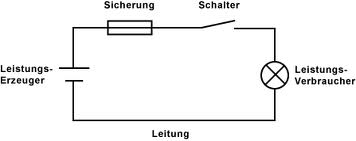 Aus <http://www.google.at/imgres?imgurl=&imgrefurl=http%3A%2F%2Fwww.elektronik-kompendium.de%2Fsites%2Fgrd%2F0201021.htm&h=0&w=0&tbnid=0dORp0QPgBmFYM&zoom=1&tbnh=141&tbnw=356&docid=5m2pItNFLp2zlM&tbm=isch&ei=xMVoU9fZK8-AyQP_toGwDA&ved=0CAgQsCUoAg> Reihenschaltung von Widerständen: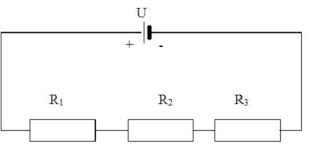 Aus <http://www.google.at/imgres?imgurl=&imgrefurl=http%3A%2F%2Fwww.chemgapedia.de%2Fvsengine%2Fglossary%2Fde%2Freihenschaltung.glos.html&h=0&w=0&tbnid=e1pZj6M9fbr9UM&zoom=1&tbnh=159&tbnw=317&docid=UZsGxernNQOJuM&tbm=isch&ei=I8ZoU7qKCIKLyQP4xIHoCA&ved=0CAUQsCUoAQ> Widerstände werden nacheinander von demselben Strom durchflossen.U = U1 + U2 + ... + UnR = R1 + R2 + ... + RnI = I1 = I2 = ... = InWird der Stromkreis an einer Stelle unterbrochen, so fließt kein Strom mehr.Parallelschaltung von Widerständen: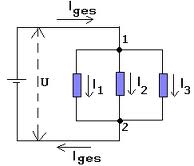 Widerstände liegen an derselben Spannung an. Es bilden sich Knotenpunkte in denen sich der Strom verzweigt. In jedem Zweig fließt nur ein Teilstrom.U = U1 = U2 = ... = UnR = 1 / (1 / R1 + 1 / R2 + 1 / R3 + …+ 1 / Rn)I = I1 + I2 + I3 + ... In Leitwert = 1 / RTabelle: Spezifischer Widerstand rho je mm2 Querschnitt und je m Leitungslänge (20°C) / Leitwert in S (Siemens)Halbleiterbauelementehttp://www.youtube.com/watch?feature=player_detailpage&v=9_vxgeN08Jghttp://www.youtube.com/watch?feature=player_detailpage&v=660G24GbdvM Halbleiter sind Stoffe, die im reinen Zustand Nichtleiter sind, jedoch durch Hinzufügen von Fremdatomen leitfähig gemacht werden ("Dotierung")  Dioden bestehen aus Grundstoff (meist Si, selten Ge) und den Dotierungselementen. p-Dotierung = + Pol (Anode)n-Dotierung = - Pol (Katode)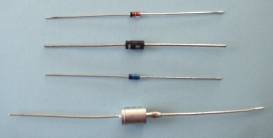 Aus <http://www.elektronik-kompendium.de/sites/bau/0201113.htm> 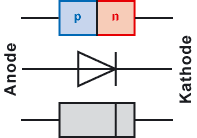 Aus <http://www.elektronik-kompendium.de/sites/bau/0201113.htm> 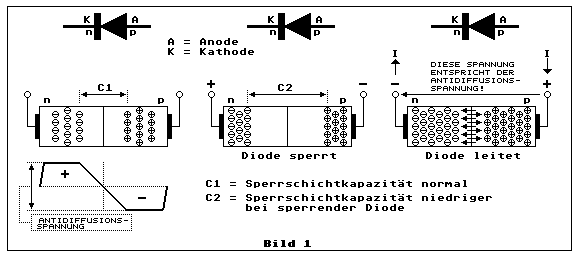 Aus <http://www.elektronik-kompendium.de/public/schaerer/diodsw.htm> Werden p und n Elemente aneinandergereiht, so kann Strom nur in eine Richtung fließen.Anw.: Gleichrichten von WechselstromTransistoren besitzen 3 Halbleiterblöcke (meist npn, seltener pnp) mit den Anschlüssen B (Basis), E (Emitter - e- Aussender) und C (Kollektor - e- Sammler)Anwendung: Bewegungslose Schalter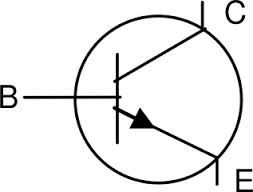 Aus <http://www.google.at/imgres?imgurl=http%3A%2F%2Fmedia.4teachers.de%2Fimages%2Fthumbs%2Fimage_thumb.8342.png&imgrefurl=http%3A%2F%2Fwww.4teachers.de%2F%3Faction%3Dkeywordsearch%26searchtype%3Dimages%26searchstring%3DTransistor&h=240&w=317&tbnid=7z1cNxDg76JNSM%3A&zoom=1&docid=bwKuJ41O6VGkOM&ei=auRoU7X2B-z5yAOSlIHgAg&tbm=isch&ved=0CG0QMygDMAM&iact=rc&uact=3&dur=2698&page=1&start=0&ndsp=23> 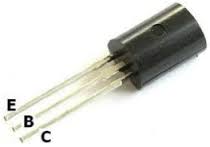 Aus <http://www.google.at/imgres?imgurl=http%3A%2F%2Fwww.elektrohandelsprofi.at%2Fwebsite%2Fuploads%2Fimages%2F04%2F660x%2F16_22_transistor.png%253Fv%253D1&imgrefurl=http%3A%2F%2Fwww.elektrohandelsprofi.at%2Fde%2Fder-transistor&h=184&w=263&tbnid=52FFsIElF-g1HM%3A&zoom=1&docid=0Nv7bIPmlK89_M&ei=auRoU7X2B-z5yAOSlIHgAg&tbm=isch&ved=0CHQQMygKMAo&iact=rc&uact=3&dur=433&page=1&start=0&ndsp=23> 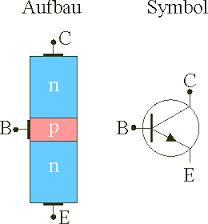 Aus <http://www.google.at/imgres?imgurl=http%3A%2F%2Fwww.leifiphysik.de%2Fsites%2Fdefault%2Ffiles%2Fmedien%2Fnpn_transistor_gru.gif&imgrefurl=http%3A%2F%2Fwww.leifiphysik.de%2Fthemenbereiche%2Ftransistor&h=280&w=260&tbnid=xyCssCQEOqp0PM%3A&zoom=1&docid=0JSmUdVWPTSfpM&ei=7-toU8iNCMXoywP-3ILQBg&tbm=isch&ved=0CI8BEDMoHDAc&iact=rc&uact=3&dur=792&page=2&start=22&ndsp=28> 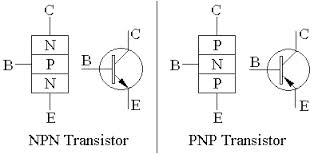 Aus <http://www.google.at/imgres?imgurl=http%3A%2F%2Fsimplemotor.com%2Fwp-content%2Fuploads%2F2014%2F01%2Ftransistors.gif&imgrefurl=http%3A%2F%2Fsimplemotor.com%2Ftransistor-motor%2F&h=193&w=393&tbnid=zVvYRRhpPtMypM%3A&zoom=1&docid=fgR534NDCx6OhM&ei=7-toU8iNCMXoywP-3ILQBg&tbm=isch&ved=0CL8BEDMoTDBM&iact=rc&uact=3&dur=2011&page=3&start=50&ndsp=28> Stromanschluss im HausE-Werk - Ortstransformator  - Wechselstrom über 4 LeitungenL1 = Phase 1L2 = Phase 2L3 = Phase 3N = NeutralleiterZwischen 2 Phasen - 400 VZwischen Phase und N - 230 V6.1. Zähler - Stromverbrauch in kWh (1 KWh ca. 0,12 €)Bsp.: Ersetzen von 40 Stück 60W Glühbirnen durch 5W EnergiesparlampenLsg: 40 x 60 Watt * 1h * 365 Tage = 876 kWh/Jahr --> 105 €/Jahr40 x 5 Watt - 73 kWh - 9 €/Jahr6.2. FI Schutzschalter = Fehlerstromschutzschalter6.3. Leitungsschutzschalter (Sicherungsautomaten)10A, 16ABsp.: An einer 230V Leitung sind Geräte mit einer Gesamtleistung von 2000 W angeschlossen. Die Leitung ist mit einer 10 A Sicherung abgesichert. Reicht die Sicherung, wenn alle Verbraucher eingeschaltet werden?Lsg: P=IxU  I=P/U I=2000/230=8,69A  Die Absicherung ist ausreichend.6.4. Leitungen und KabelDie Isolierung (=Schutzmantel) besteht aus Kunststoff oder Gummi. Der Leitungsquerschnitt je nach der zu übertragenden Stromstärke unterschiedlich – z.B.: 16 A Leitungen - 1 mm2, 35 A Leitungen - 4 mm2Schutzleiter = Erdung hat die Farbe gelb-grün. (Früher rot - heute VERBOTEN)Neutralleiter sind üblicherweise hellblau6.5. Bussystemehttp://www.google.at/url?sa=t&rct=j&q=&esrc=s&source=web&cd=2&cad=rja&uact=8&sqi=2&ved=0CCcQFjAB&url=http%3A%2F%2Fde.wikipedia.org%2Fwiki%2FBus_(Datenverarbeitung)&ei=rXghVJ-QOcPkPPumgBA&usg=AFQjCNEzIWqVsWyPrCFx_hb1GTN1434nXw&sig2=dv43LpfbymyMsqRlUh0xLg&bvm=bv.75775273,d.ZWU1 V bewirkt, dass durch einen Widerstand von 1 Ω ein Strom von 1 A fließt.ElementRhoSAl0,02737Fe0,110Pb0,2104,8Au0,02147,6Cu0,017557,1CuZn0,71,4Pt0,110Ag0,016560,6Zn0,06315,9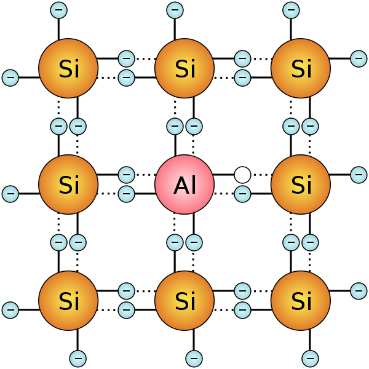  p -Dotierung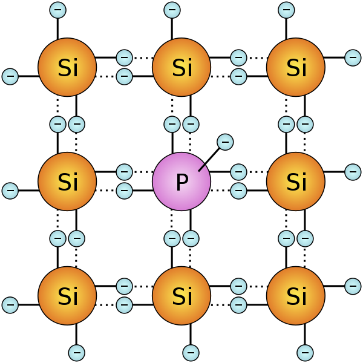  n - Dotierung